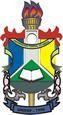 UNIVERSIDADE FEDERAL DO AMAPÁPRÓ-REITORIA DE PESQUISA E PÓS-GRADUAÇÃOEDITAL Nº 01/2021 - PROPESPG/UNIFAP PROGRAMA DE AUXÍLIO AO PESQUISADOR – PAPESQ/UNIFAPTermo de Compromisso PAPESQEu, ___________________________________________________________, matricula  SIAPE _____________,  ocupante  do  cargo  efetivo  de  docente  do  Magistério Superior, pesquisador do Projeto de Pesquisa ______________________________________________________________________________________________________________________________________________________,       submetido  ao Edital nº 01/2021-PROPESPG, categoria (nível) ______, referente ao Programa de Auxilio ao Pesquisador/PAPESQ, da UNIFAP, declaro(a) para os devidos fins que estou ciente:Dos Itens Financiáveis e das Recomendações para utilização do recurso concedido, a ser recebido em conta corrente e que não poderão haver gastos com cartões de terceiro e/ou com cartão na função crédito;Que os procedimentos de utilização de recursos e prestação de contas seguirão os trâmites e os anexos previstos na Resolução n. 007/2017 CONSU/UNIFAP, não podendo justificar desconhecimento das normas ali estabelecidas;Que o prazo para utilização do recurso será até junho de 2022, e, após esse período, 30 dias para a prestação de contas. Nos casos de projetos cadastrados no DPq com vigência anterior a esta data, o recurso não poderá ser utilizado após o término da vigência do projeto, precisando fazer a devolução do resíduo financeiro a PROPESPG, caso o mesmo não seja utilizado. Que o subscritor se compromete a cumprir as orientações aqui previstas, bem como aquelas constantes no Edital 01/2021-PROPESPG e Resolução n 007/2017 CONSU/UNIFAP, sendo o único responsável pela prestação de contas e pelo cumprimento dos prazos, sob pena de responder administrativamente pela má versação de recursos públicos.Dados bancáriosBanco:____________________Agência: __________________  Conta corrente: ___________________Macapá, _____ de junho de 2021.______________________________________Assinatura do(a) Docente